                Reception Remote Learning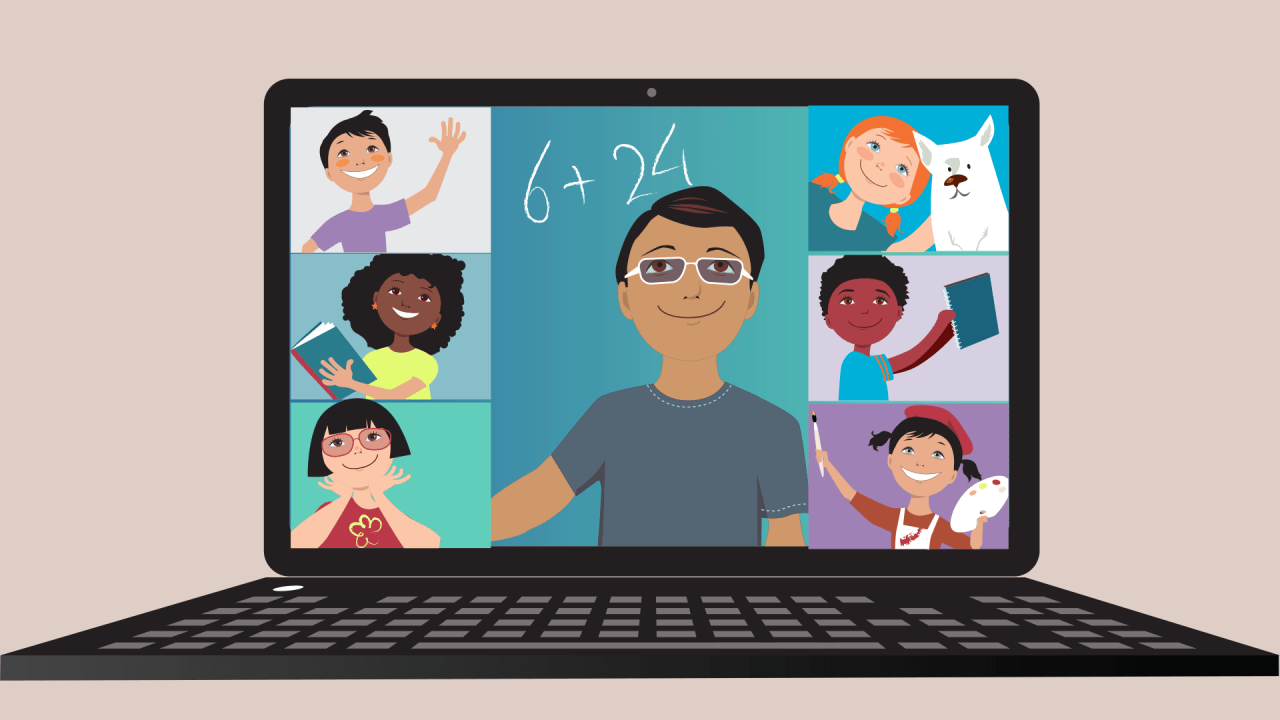  WB: 19th April 2022MondayTuesdayWednesdayWednesdayThursdayFridayPhonics and H/F WordsPhonics Read Write Inc Videos on YouTubeHigh Frequency words for the week: Revision of all words learnt so far.Phonics Read Write Inc Videos on YouTubeHigh Frequency words for the week: Revision of all words learnt so far.Phonics Read Write Inc Videos on YouTubeHigh Frequency words for the week: Revision of all words learnt so far.Phonics Read Write Inc Videos on YouTubeHigh Frequency words for the week: Revision of all words learnt so far.Phonics Read Write Inc Videos on YouTubeHigh Frequency words for the week: Revision of all words learnt so far.Phonics Read Write Inc Videos on YouTubeHigh Frequency words for the week: Revision of all words learnt so far.LiteracyBuy My Gingerbread
Complete lessons 1 - 5. 
https://classroom.thenational.academy/units/persuasion-buy-my-gingerbread-0512 Buy My Gingerbread
Complete lessons 1 - 5. 
https://classroom.thenational.academy/units/persuasion-buy-my-gingerbread-0512 Buy My Gingerbread
Complete lessons 1 - 5. 
https://classroom.thenational.academy/units/persuasion-buy-my-gingerbread-0512 Buy My Gingerbread
Complete lessons 1 - 5. 
https://classroom.thenational.academy/units/persuasion-buy-my-gingerbread-0512 Buy My Gingerbread
Complete lessons 1 - 5. 
https://classroom.thenational.academy/units/persuasion-buy-my-gingerbread-0512 Buy My Gingerbread
Complete lessons 1 - 5. 
https://classroom.thenational.academy/units/persuasion-buy-my-gingerbread-0512 HandwritingWrite your nameHandwriting: 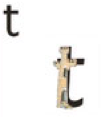 Checklist: Down the tower and across the tower.Practise 2 lines of ‘t’ Practice 1-20Handwriting: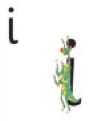 Checklist: Down the body, dot for the head.Practise 2 lines of ‘i’Write your nameHandwriting 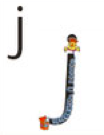 Checklist: Down his body, curl and dot.
Practise 2 lines of ‘j’Practice 1-20Handwriting: 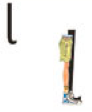 Checklist: Down the long leg.Practise 2 lines of ‘l’Practice 1-20Handwriting: Checklist: Down the long leg.Practise 2 lines of ‘l’Write your nameHandwriting: 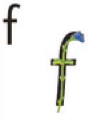 Checklist: Down the stem and across the leaves.
Practise 2 lines of ‘f’MathsAddition and subtraction within 20Lessons 1 - 5
https://classroom.thenational.academy/units/addition-and-subtraction-within-20-14da Addition and subtraction within 20Lessons 1 - 5
https://classroom.thenational.academy/units/addition-and-subtraction-within-20-14da Addition and subtraction within 20Lessons 1 - 5
https://classroom.thenational.academy/units/addition-and-subtraction-within-20-14da Addition and subtraction within 20Lessons 1 - 5
https://classroom.thenational.academy/units/addition-and-subtraction-within-20-14da Addition and subtraction within 20Lessons 1 - 5
https://classroom.thenational.academy/units/addition-and-subtraction-within-20-14da Addition and subtraction within 20Lessons 1 - 5
https://classroom.thenational.academy/units/addition-and-subtraction-within-20-14da Religious EducationI can talk about why we celebrate Easter. Talk about what you did during the Easter holidays.Why we had a holiday?What happened at the first Easter?What day did Jesus rise from the dead?Paint or draw a picture of your favourite thing that you did in the Easter holidays.I can talk about why we celebrate Easter. Talk about what you did during the Easter holidays.Why we had a holiday?What happened at the first Easter?What day did Jesus rise from the dead?Paint or draw a picture of your favourite thing that you did in the Easter holidays.I can talk about why we celebrate Easter. Talk about what you did during the Easter holidays.Why we had a holiday?What happened at the first Easter?What day did Jesus rise from the dead?Paint or draw a picture of your favourite thing that you did in the Easter holidays.I can talk about why we celebrate Easter. Talk about what you did during the Easter holidays.Why we had a holiday?What happened at the first Easter?What day did Jesus rise from the dead?Paint or draw a picture of your favourite thing that you did in the Easter holidays.I can talk about why we celebrate Easter. Talk about what you did during the Easter holidays.Why we had a holiday?What happened at the first Easter?What day did Jesus rise from the dead?Paint or draw a picture of your favourite thing that you did in the Easter holidays.I can talk about why we celebrate Easter. Talk about what you did during the Easter holidays.Why we had a holiday?What happened at the first Easter?What day did Jesus rise from the dead?Paint or draw a picture of your favourite thing that you did in the Easter holidays.Understanding of the worldGrowing (plants)Lesson 1 https://classroom.thenational.academy/units/growing-plants-1978 Growing (plants)Lesson 1 https://classroom.thenational.academy/units/growing-plants-1978 Growing (plants)Lesson 1 https://classroom.thenational.academy/units/growing-plants-1978 Growing (plants)Lesson 1 https://classroom.thenational.academy/units/growing-plants-1978 Growing (plants)Lesson 1 https://classroom.thenational.academy/units/growing-plants-1978 Growing (plants)Lesson 1 https://classroom.thenational.academy/units/growing-plants-1978 PSEDStaying SafeLesson 1https://classroom.thenational.academy/units/staying-safe-cd47 Staying SafeLesson 1https://classroom.thenational.academy/units/staying-safe-cd47 Staying SafeLesson 1https://classroom.thenational.academy/units/staying-safe-cd47 Staying SafeLesson 1https://classroom.thenational.academy/units/staying-safe-cd47 Staying SafeLesson 1https://classroom.thenational.academy/units/staying-safe-cd47 Staying SafeLesson 1https://classroom.thenational.academy/units/staying-safe-cd47 Art and DesignMake your very own Supertato!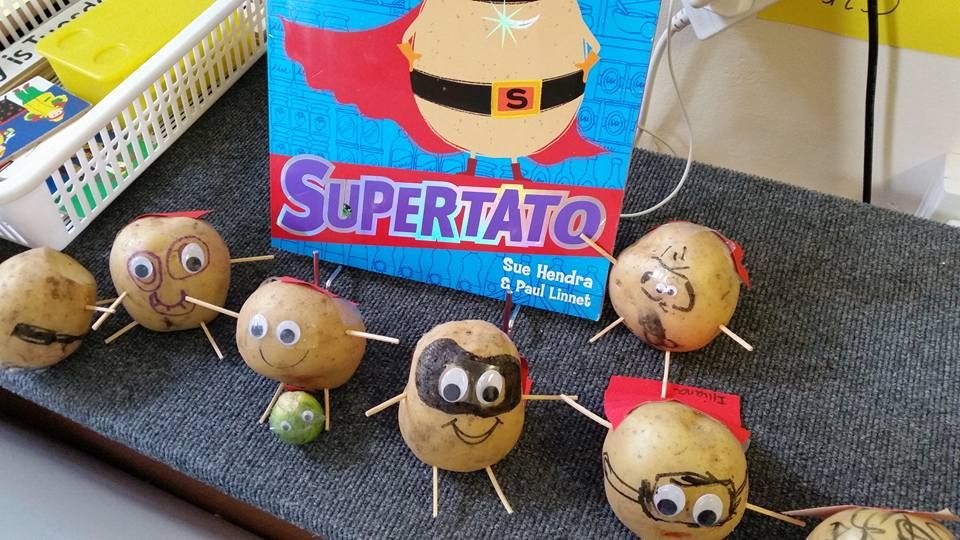 What adventures will Supertato go on today? You could even make an evil arch nemesis for him to defeat. Make your very own Supertato!What adventures will Supertato go on today? You could even make an evil arch nemesis for him to defeat. Make your very own Supertato!What adventures will Supertato go on today? You could even make an evil arch nemesis for him to defeat. Make your very own Supertato!What adventures will Supertato go on today? You could even make an evil arch nemesis for him to defeat. Make your very own Supertato!What adventures will Supertato go on today? You could even make an evil arch nemesis for him to defeat. Make your very own Supertato!What adventures will Supertato go on today? You could even make an evil arch nemesis for him to defeat. Physical EducationJoe Wicks (aka The Body Coach) is live on YouTube every morning at 9am from Monday to Friday. He is offering a daily 30 minute PE lesson until the schools reopen.Select a video from Cosmic Kids: https://www.youtube.com/user/CosmicKidsYoga Joe Wicks (aka The Body Coach) is live on YouTube every morning at 9am from Monday to Friday. He is offering a daily 30 minute PE lesson until the schools reopen.Select a video from Cosmic Kids: https://www.youtube.com/user/CosmicKidsYoga Joe Wicks (aka The Body Coach) is live on YouTube every morning at 9am from Monday to Friday. He is offering a daily 30 minute PE lesson until the schools reopen.Select a video from Cosmic Kids: https://www.youtube.com/user/CosmicKidsYoga Joe Wicks (aka The Body Coach) is live on YouTube every morning at 9am from Monday to Friday. He is offering a daily 30 minute PE lesson until the schools reopen.Select a video from Cosmic Kids: https://www.youtube.com/user/CosmicKidsYoga Joe Wicks (aka The Body Coach) is live on YouTube every morning at 9am from Monday to Friday. He is offering a daily 30 minute PE lesson until the schools reopen.Select a video from Cosmic Kids: https://www.youtube.com/user/CosmicKidsYoga Joe Wicks (aka The Body Coach) is live on YouTube every morning at 9am from Monday to Friday. He is offering a daily 30 minute PE lesson until the schools reopen.Select a video from Cosmic Kids: https://www.youtube.com/user/CosmicKidsYoga 